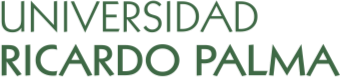 R E C T O R A D O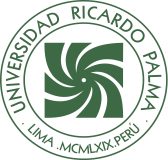 RELACIONES UNIVERSITARIASFORMULARIO DE POSTULACIÓNPARA EL ESTUDIANTE DE PREGRADO QUE POSTULA A LOS 
PROGRAMAS DE MOVILIDAD EN LA UNIVERSIDAD RICARDO PALMA(Llenar con computadora, no se recibirán manuscritos)Se adjuntan los documentos siguientes en un único archivo pdf:Carta de motivación.Carta de presentación de la Universidad de procedencia.Ambas cartas dirigidas a la Directora de Relaciones Universitarias doctora Ada Gallegos.Registro de calificaciones.Fotocopia a color del DNI / PASAPORTE (con una validez no inferior a los 12 meses).Foto tamaño 3 x 4 cm. en buena resolución y como archivo jpgCertificado de conocimiento del idioma español DELE B2 (en caso que el idioma en el país de la universidad de origen sea distinto).Nota: Si la postulación fuera aceptada, se solicitarán los documentos siguientes una vez que el estudiante haya recibido la Carta de Aceptación por parte de la Universidad Ricardo Palma:Fotocopia de póliza de seguro médico de cobertura internacional para el periodo de estancia en el Perú, pagado por anticipado para todo el periodo de la permanencia en la URP Fotocopia de billete electrónico de pasaje de avión de ida y vueltaSEMESTRE ACADÉMICO:INFORMACIÓN PERSONALINFORMACIÓN PERSONALINFORMACIÓN PERSONALINFORMACIÓN PERSONALINFORMACIÓN PERSONALINFORMACIÓN PERSONALINFORMACIÓN PERSONALINFORMACIÓN PERSONALNOMBRE DEL ESTUDIANTE (apellidos y nombres):NOMBRE DEL ESTUDIANTE (apellidos y nombres):NOMBRE DEL ESTUDIANTE (apellidos y nombres):NOMBRE DEL ESTUDIANTE (apellidos y nombres):NOMBRE DEL ESTUDIANTE (apellidos y nombres):NOMBRE DEL ESTUDIANTE (apellidos y nombres):NOMBRE DEL ESTUDIANTE (apellidos y nombres):NOMBRE DEL ESTUDIANTE (apellidos y nombres):GÉNERO:MASCULINOMASCULINOFEMENINOFECHA DE NACIMIENTO:FECHA DE NACIMIENTO:LUGAR DE NACIMIENTO: (ciudad, país)LUGAR DE NACIMIENTO: (ciudad, país)LUGAR DE NACIMIENTO: (ciudad, país)LUGAR DE NACIMIENTO: (ciudad, país)LUGAR DE NACIMIENTO: (ciudad, país)NACIONALIDAD:NACIONALIDAD:NACIONALIDAD:NACIONALIDAD:NACIONALIDAD:DOCUMENTO DE IDENTIDAD:DOCUMENTO DE IDENTIDAD:DOCUMENTO DE IDENTIDAD:Para el Estudiante Internacional PASAPORTE Nº:Para el Estudiante Internacional PASAPORTE Nº:Para el Estudiante Internacional PASAPORTE Nº:Para el Estudiante Internacional PASAPORTE Nº:Para el Estudiante Internacional PASAPORTE Nº:VIGENTE HASTA:VIGENTE HASTA:VIGENTE HASTA:DIRECCIÓN (en el país de residencia):DIRECCIÓN (en el país de residencia):DIRECCIÓN (en el país de residencia):DIRECCIÓN (en el país de residencia):DIRECCIÓN (en el país de residencia):TELÉFONO FIJO (en el país de residencia): (+ prefijos de país y ciudad)TELÉFONO FIJO (en el país de residencia): (+ prefijos de país y ciudad)TELÉFONO FIJO (en el país de residencia): (+ prefijos de país y ciudad)TELÉFONO FIJO (en el país de residencia): (+ prefijos de país y ciudad)TELÉFONO FIJO (en el país de residencia): (+ prefijos de país y ciudad)TELEFONO CELULAR (WhatsApp):TELEFONO CELULAR (WhatsApp):TELEFONO CELULAR (WhatsApp):TELEFONO CELULAR (WhatsApp):TELEFONO CELULAR (WhatsApp):CORREO ELECTRÓNICO:CORREO ELECTRÓNICO:CORREO ELECTRÓNICO:CORREO ELECTRÓNICO:CORREO ELECTRÓNICO:DIRECCIÓN DE LOS PADRES (en el caso de ser diferente)DIRECCIÓN DE LOS PADRES (en el caso de ser diferente)DIRECCIÓN DE LOS PADRES (en el caso de ser diferente)DIRECCIÓN DE LOS PADRES (en el caso de ser diferente)DIRECCIÓN DE LOS PADRES (en el caso de ser diferente)NOMBRE DE PERSONA DE CONTACTO ENCASO DE EMERGENCIA (en el país de residencia):NOMBRE DE PERSONA DE CONTACTO ENCASO DE EMERGENCIA (en el país de residencia):NOMBRE DE PERSONA DE CONTACTO ENCASO DE EMERGENCIA (en el país de residencia):NOMBRE DE PERSONA DE CONTACTO ENCASO DE EMERGENCIA (en el país de residencia):NOMBRE DE PERSONA DE CONTACTO ENCASO DE EMERGENCIA (en el país de residencia):RELACIÓNRELACIÓNTELÉFONO DE CASA:TELÉFONO DE CASA:TELÉFONO CELULAR:TELÉFONO CELULAR:TELÉFONO DE TRABAJO:TELÉFONO DE TRABAJO:CORREO ELECTRÓNICO:CORREO ELECTRÓNICO:CORREO ELECTRÓNICO:CORREO ELECTRÓNICO:CORREO ELECTRÓNICO:INFORMACIÓN INTERUNIVERSITARIAINFORMACIÓN INTERUNIVERSITARIAINFORMACIÓN INTERUNIVERSITARIAINFORMACIÓN INTERUNIVERSITARIAUNIVERSIDAD DE PROCEDENCIA:CONVENIO MARCOCONVENIO ESPECÍFICO DE INTERCAMBIO ESTUDIANTIL  PAME UDUALALIANZA DEL PACÍFICOOTRO: (Especificar)CONDICIÓN DEL ESTUDIANTE:Alumno(a) libreAlumno(a) libreAlumno(a) libreINFORMACIÓN DE LA INSTITUCIÓN DE ORIGENINFORMACIÓN DE LA INSTITUCIÓN DE ORIGENINFORMACIÓN DE LA INSTITUCIÓN DE ORIGENINFORMACIÓN DE LA INSTITUCIÓN DE ORIGENINFORMACIÓN DE LA INSTITUCIÓN DE ORIGENINFORMACIÓN DE LA INSTITUCIÓN DE ORIGENINFORMACIÓN DE LA INSTITUCIÓN DE ORIGENINFORMACIÓN DE LA INSTITUCIÓN DE ORIGENINFORMACIÓN DE LA INSTITUCIÓN DE ORIGENINFORMACIÓN DE LA INSTITUCIÓN DE ORIGENINFORMACIÓN DE LA INSTITUCIÓN DE ORIGENINFORMACIÓN DE LA INSTITUCIÓN DE ORIGENINFORMACIÓN DE LA INSTITUCIÓN DE ORIGENUNIVERSIDAD:UNIVERSIDAD:UNIVERSIDAD:UNIVERSIDAD:UNIVERSIDAD:UNIVERSIDAD:FACULTAD O ESCUELA PROFESIONAL:FACULTAD O ESCUELA PROFESIONAL:FACULTAD O ESCUELA PROFESIONAL:FACULTAD O ESCUELA PROFESIONAL:FACULTAD O ESCUELA PROFESIONAL:FACULTAD O ESCUELA PROFESIONAL:PAÍS:PAÍS:CIUDAD:CIUDAD:CIUDAD:CIUDAD:OFICINA DE RELACIONES INTERNACIONALES EN LA INSTITUCIÓN DE ORIGENOFICINA DE RELACIONES INTERNACIONALES EN LA INSTITUCIÓN DE ORIGENOFICINA DE RELACIONES INTERNACIONALES EN LA INSTITUCIÓN DE ORIGENOFICINA DE RELACIONES INTERNACIONALES EN LA INSTITUCIÓN DE ORIGENOFICINA DE RELACIONES INTERNACIONALES EN LA INSTITUCIÓN DE ORIGENOFICINA DE RELACIONES INTERNACIONALES EN LA INSTITUCIÓN DE ORIGENOFICINA DE RELACIONES INTERNACIONALES EN LA INSTITUCIÓN DE ORIGENOFICINA DE RELACIONES INTERNACIONALES EN LA INSTITUCIÓN DE ORIGENOFICINA DE RELACIONES INTERNACIONALES EN LA INSTITUCIÓN DE ORIGENOFICINA DE RELACIONES INTERNACIONALES EN LA INSTITUCIÓN DE ORIGENOFICINA DE RELACIONES INTERNACIONALES EN LA INSTITUCIÓN DE ORIGENOFICINA DE RELACIONES INTERNACIONALES EN LA INSTITUCIÓN DE ORIGENOFICINA DE RELACIONES INTERNACIONALES EN LA INSTITUCIÓN DE ORIGENNOMBRE DE PERSONA DE CONTACTO:NOMBRE DE PERSONA DE CONTACTO:NOMBRE DE PERSONA DE CONTACTO:NOMBRE DE PERSONA DE CONTACTO:NOMBRE DE PERSONA DE CONTACTO:NOMBRE DE PERSONA DE CONTACTO:NOMBRE DE PERSONA DE CONTACTO:CARGO:CARGO:TELÉFONO FIJO:TELÉFONO FIJO:TELÉFONO CELULAR:TELÉFONO CELULAR:TELÉFONO CELULAR:TELÉFONO CELULAR:CORREO ELECTRÓNICO:CORREO ELECTRÓNICO:CORREO ELECTRÓNICO:CORREO ELECTRÓNICO:DIRECCIÓN POSTAL:DIRECCIÓN POSTAL:DIRECCIÓN POSTAL:DIRECCIÓN POSTAL:INFORMACIÓN SOBRE LOS ESTUDIOS EN LA UNIVERSIDAD RICARDO PALMAINFORMACIÓN SOBRE LOS ESTUDIOS EN LA UNIVERSIDAD RICARDO PALMAINFORMACIÓN SOBRE LOS ESTUDIOS EN LA UNIVERSIDAD RICARDO PALMAINFORMACIÓN SOBRE LOS ESTUDIOS EN LA UNIVERSIDAD RICARDO PALMAINFORMACIÓN SOBRE LOS ESTUDIOS EN LA UNIVERSIDAD RICARDO PALMAINFORMACIÓN SOBRE LOS ESTUDIOS EN LA UNIVERSIDAD RICARDO PALMAINFORMACIÓN SOBRE LOS ESTUDIOS EN LA UNIVERSIDAD RICARDO PALMAINFORMACIÓN SOBRE LOS ESTUDIOS EN LA UNIVERSIDAD RICARDO PALMAINFORMACIÓN SOBRE LOS ESTUDIOS EN LA UNIVERSIDAD RICARDO PALMAINFORMACIÓN SOBRE LOS ESTUDIOS EN LA UNIVERSIDAD RICARDO PALMAINFORMACIÓN SOBRE LOS ESTUDIOS EN LA UNIVERSIDAD RICARDO PALMAINFORMACIÓN SOBRE LOS ESTUDIOS EN LA UNIVERSIDAD RICARDO PALMAINFORMACIÓN SOBRE LOS ESTUDIOS EN LA UNIVERSIDAD RICARDO PALMAAÑO LECTIVO:AÑO LECTIVO:1º semestre1º semestre1º semestre2º semestreFACULTAD:FACULTAD:ESCUELA PROFESIONAL:ESCUELA PROFESIONAL:ESCUELA PROFESIONAL:ESCUELA PROFESIONAL:ESCUELA PROFESIONAL:ESCUELA PROFESIONAL:PRE-REGISTRO DE ASIGNATURAS (entre 3 y 6)PRE-REGISTRO DE ASIGNATURAS (entre 3 y 6)PRE-REGISTRO DE ASIGNATURAS (entre 3 y 6)PRE-REGISTRO DE ASIGNATURAS (entre 3 y 6)PRE-REGISTRO DE ASIGNATURAS (entre 3 y 6)PRE-REGISTRO DE ASIGNATURAS (entre 3 y 6)PRE-REGISTRO DE ASIGNATURAS (entre 3 y 6)PRE-REGISTRO DE ASIGNATURAS (entre 3 y 6)PRE-REGISTRO DE ASIGNATURAS (entre 3 y 6)PRE-REGISTRO DE ASIGNATURAS (entre 3 y 6)PRE-REGISTRO DE ASIGNATURAS (entre 3 y 6)PRE-REGISTRO DE ASIGNATURAS (entre 3 y 6)PRE-REGISTRO DE ASIGNATURAS (entre 3 y 6)(Estas deberán pertenecer a la Facultad o Escuela Profesional de la URP correspondiente a su carrera)(Estas deberán pertenecer a la Facultad o Escuela Profesional de la URP correspondiente a su carrera)(Estas deberán pertenecer a la Facultad o Escuela Profesional de la URP correspondiente a su carrera)(Estas deberán pertenecer a la Facultad o Escuela Profesional de la URP correspondiente a su carrera)(Estas deberán pertenecer a la Facultad o Escuela Profesional de la URP correspondiente a su carrera)(Estas deberán pertenecer a la Facultad o Escuela Profesional de la URP correspondiente a su carrera)(Estas deberán pertenecer a la Facultad o Escuela Profesional de la URP correspondiente a su carrera)(Estas deberán pertenecer a la Facultad o Escuela Profesional de la URP correspondiente a su carrera)(Estas deberán pertenecer a la Facultad o Escuela Profesional de la URP correspondiente a su carrera)(Estas deberán pertenecer a la Facultad o Escuela Profesional de la URP correspondiente a su carrera)(Estas deberán pertenecer a la Facultad o Escuela Profesional de la URP correspondiente a su carrera)(Estas deberán pertenecer a la Facultad o Escuela Profesional de la URP correspondiente a su carrera)(Estas deberán pertenecer a la Facultad o Escuela Profesional de la URP correspondiente a su carrera)FACULTADFACULTADFACULTADESCUELAESCUELAESCUELACÓDIGOCÓDIGONOMBRE LA ASIGNATURANOMBRE LA ASIGNATURANOMBRE LA ASIGNATURANOMBRE LA ASIGNATURANº CRÉDITOS1.2.3.4.5.6.NÚMERO TOTAL DE ASIGNATURAS:NÚMERO TOTAL DE ASIGNATURAS:NÚMERO TOTAL DE ASIGNATURAS:NÚMERO TOTAL DE ASIGNATURAS:NÚMERO TOTAL DE ASIGNATURAS:NÚMERO TOTAL DE ASIGNATURAS:TOTAL CRÉDITOS:(mínimo 12, máximo 24)TOTAL CRÉDITOS:(mínimo 12, máximo 24)TOTAL CRÉDITOS:(mínimo 12, máximo 24)TOTAL CRÉDITOS:(mínimo 12, máximo 24)No forman parte de la oferta académica las asignaturas de los tres primeros semestres de cada Escuela Profesional (códigos EB) porque corresponden al Programa de Estudios Básicos. No forman parte de la oferta académica las asignaturas de los tres primeros semestres de cada Escuela Profesional (códigos EB) porque corresponden al Programa de Estudios Básicos. No forman parte de la oferta académica las asignaturas de los tres primeros semestres de cada Escuela Profesional (códigos EB) porque corresponden al Programa de Estudios Básicos. No forman parte de la oferta académica las asignaturas de los tres primeros semestres de cada Escuela Profesional (códigos EB) porque corresponden al Programa de Estudios Básicos. No forman parte de la oferta académica las asignaturas de los tres primeros semestres de cada Escuela Profesional (códigos EB) porque corresponden al Programa de Estudios Básicos. No forman parte de la oferta académica las asignaturas de los tres primeros semestres de cada Escuela Profesional (códigos EB) porque corresponden al Programa de Estudios Básicos. No forman parte de la oferta académica las asignaturas de los tres primeros semestres de cada Escuela Profesional (códigos EB) porque corresponden al Programa de Estudios Básicos. No forman parte de la oferta académica las asignaturas de los tres primeros semestres de cada Escuela Profesional (códigos EB) porque corresponden al Programa de Estudios Básicos. No forman parte de la oferta académica las asignaturas de los tres primeros semestres de cada Escuela Profesional (códigos EB) porque corresponden al Programa de Estudios Básicos. No forman parte de la oferta académica las asignaturas de los tres primeros semestres de cada Escuela Profesional (códigos EB) porque corresponden al Programa de Estudios Básicos. No forman parte de la oferta académica las asignaturas de los tres primeros semestres de cada Escuela Profesional (códigos EB) porque corresponden al Programa de Estudios Básicos. No forman parte de la oferta académica las asignaturas de los tres primeros semestres de cada Escuela Profesional (códigos EB) porque corresponden al Programa de Estudios Básicos. No forman parte de la oferta académica las asignaturas de los tres primeros semestres de cada Escuela Profesional (códigos EB) porque corresponden al Programa de Estudios Básicos. Firma del estudiante:Firma del estudiante:Firma Coordinadora URP:Firma Coordinadora URP:Firma Coordinadora URP:Firma Coordinadora URP:INFORMACIÓN MÉDICAINFORMACIÓN MÉDICAINFORMACIÓN MÉDICAINFORMACIÓN MÉDICAINFORMACIÓN MÉDICAINFORMACIÓN MÉDICAINFORMACIÓN MÉDICAINFORMACIÓN MÉDICAINFORMACIÓN MÉDICAINFORMACIÓN MÉDICAINFORMACIÓN MÉDICAINFORMACIÓN MÉDICAINFORMACIÓN MÉDICAALERGIA A ALGUNA MEDICINA O ALIMENTO:ALERGIA A ALGUNA MEDICINA O ALIMENTO:ALERGIA A ALGUNA MEDICINA O ALIMENTO:ALERGIA A ALGUNA MEDICINA O ALIMENTO:SINOEspecificar:Especificar:Especificar:Especificar:Especificar:ENFERMEDADES QUE SUFRE EL ESTUDIANTE:ENFERMEDADES QUE SUFRE EL ESTUDIANTE:ENFERMEDADES QUE SUFRE EL ESTUDIANTE:ENFERMEDADES QUE SUFRE EL ESTUDIANTE:ENFERMEDADES QUE SUFRE EL ESTUDIANTE:ENFERMEDADES QUE SUFRE EL ESTUDIANTE:ENFERMEDADES QUE SUFRE EL ESTUDIANTE:ENFERMEDADES QUE SUFRE EL ESTUDIANTE:ENFERMEDADES QUE SUFRE EL ESTUDIANTE:ENFERMEDADES QUE SUFRE EL ESTUDIANTE:ENFERMEDADES QUE SUFRE EL ESTUDIANTE:ENFERMEDADES QUE SUFRE EL ESTUDIANTE:ENFERMEDADES QUE SUFRE EL ESTUDIANTE:PROBLEMAS RESPIRATORIOSSINODIABETESDIABETESDIABETESDIABETESSINOOTRA: (Especificar)DISCAPACIDAD FÍSICASINOOtra: (Especificar)Otra: (Especificar)Otra: (Especificar)Otra: (Especificar)Otra: (Especificar)Otra: (Especificar)Otra: (Especificar)Otra: (Especificar)TOMA ALGUNA MEDICINASINOEspecificar:Especificar:Especificar:Especificar:Especificar:Especificar:Especificar:Especificar:VACUNAS: (Se recomienda que sean colocadas si el estudiante piensa viajar al interior del país)VACUNAS: (Se recomienda que sean colocadas si el estudiante piensa viajar al interior del país)VACUNAS: (Se recomienda que sean colocadas si el estudiante piensa viajar al interior del país)VACUNAS: (Se recomienda que sean colocadas si el estudiante piensa viajar al interior del país)VACUNAS: (Se recomienda que sean colocadas si el estudiante piensa viajar al interior del país)VACUNAS: (Se recomienda que sean colocadas si el estudiante piensa viajar al interior del país)VACUNAS: (Se recomienda que sean colocadas si el estudiante piensa viajar al interior del país)VACUNAS: (Se recomienda que sean colocadas si el estudiante piensa viajar al interior del país)VACUNAS: (Se recomienda que sean colocadas si el estudiante piensa viajar al interior del país)VACUNAS: (Se recomienda que sean colocadas si el estudiante piensa viajar al interior del país)VACUNAS: (Se recomienda que sean colocadas si el estudiante piensa viajar al interior del país)VACUNAS: (Se recomienda que sean colocadas si el estudiante piensa viajar al interior del país)VACUNAS: (Se recomienda que sean colocadas si el estudiante piensa viajar al interior del país)HEPATITIS ASINOTIFOIDEATIFOIDEATIFOIDEATIFOIDEASINOINFORMACIÓN SOBRE CONOCIMIENTO DEL IDIOMA ESPAÑOL(en caso que el idioma en el país de la universidad de origen sea distinto)INFORMACIÓN SOBRE CONOCIMIENTO DEL IDIOMA ESPAÑOL(en caso que el idioma en el país de la universidad de origen sea distinto)INFORMACIÓN SOBRE CONOCIMIENTO DEL IDIOMA ESPAÑOL(en caso que el idioma en el país de la universidad de origen sea distinto)INFORMACIÓN SOBRE CONOCIMIENTO DEL IDIOMA ESPAÑOL(en caso que el idioma en el país de la universidad de origen sea distinto)INFORMACIÓN SOBRE CONOCIMIENTO DEL IDIOMA ESPAÑOL(en caso que el idioma en el país de la universidad de origen sea distinto)INFORMACIÓN SOBRE CONOCIMIENTO DEL IDIOMA ESPAÑOL(en caso que el idioma en el país de la universidad de origen sea distinto)INFORMACIÓN SOBRE CONOCIMIENTO DEL IDIOMA ESPAÑOL(en caso que el idioma en el país de la universidad de origen sea distinto)INFORMACIÓN SOBRE CONOCIMIENTO DEL IDIOMA ESPAÑOL(en caso que el idioma en el país de la universidad de origen sea distinto)INFORMACIÓN SOBRE CONOCIMIENTO DEL IDIOMA ESPAÑOL(en caso que el idioma en el país de la universidad de origen sea distinto)INFORMACIÓN SOBRE CONOCIMIENTO DEL IDIOMA ESPAÑOL(en caso que el idioma en el país de la universidad de origen sea distinto)INFORMACIÓN SOBRE CONOCIMIENTO DEL IDIOMA ESPAÑOL(en caso que el idioma en el país de la universidad de origen sea distinto)NIVEL DE DOMINIO DEL IDIOMA:NIVEL DE DOMINIO DEL IDIOMA:NIVEL DE DOMINIO DEL IDIOMA:NIVEL DE DOMINIO DEL IDIOMA:NIVEL DE DOMINIO DEL IDIOMA:ELEMENTALELEMENTALA-1A-2INTERMEDIOB-1B-2SUPERIORSUPERIORC-1C-2TIENE ALGUNA CERTIFICACIÓN INTERNACIONAL:TIENE ALGUNA CERTIFICACIÓN INTERNACIONAL:TIENE ALGUNA CERTIFICACIÓN INTERNACIONAL:TIENE ALGUNA CERTIFICACIÓN INTERNACIONAL:TIENE ALGUNA CERTIFICACIÓN INTERNACIONAL:DELEOtro:Otro:Otro:Otro:Para acceder al Programa de Movilidad Estudiantil en la Universidad Ricardo Palma, deberá acreditar un nivel de español que le permita entender y conversar de manera fluida.Para acceder al Programa de Movilidad Estudiantil en la Universidad Ricardo Palma, deberá acreditar un nivel de español que le permita entender y conversar de manera fluida.Para acceder al Programa de Movilidad Estudiantil en la Universidad Ricardo Palma, deberá acreditar un nivel de español que le permita entender y conversar de manera fluida.Para acceder al Programa de Movilidad Estudiantil en la Universidad Ricardo Palma, deberá acreditar un nivel de español que le permita entender y conversar de manera fluida.Para acceder al Programa de Movilidad Estudiantil en la Universidad Ricardo Palma, deberá acreditar un nivel de español que le permita entender y conversar de manera fluida.Para acceder al Programa de Movilidad Estudiantil en la Universidad Ricardo Palma, deberá acreditar un nivel de español que le permita entender y conversar de manera fluida.Para acceder al Programa de Movilidad Estudiantil en la Universidad Ricardo Palma, deberá acreditar un nivel de español que le permita entender y conversar de manera fluida.Para acceder al Programa de Movilidad Estudiantil en la Universidad Ricardo Palma, deberá acreditar un nivel de español que le permita entender y conversar de manera fluida.Para acceder al Programa de Movilidad Estudiantil en la Universidad Ricardo Palma, deberá acreditar un nivel de español que le permita entender y conversar de manera fluida.Para acceder al Programa de Movilidad Estudiantil en la Universidad Ricardo Palma, deberá acreditar un nivel de español que le permita entender y conversar de manera fluida.Para acceder al Programa de Movilidad Estudiantil en la Universidad Ricardo Palma, deberá acreditar un nivel de español que le permita entender y conversar de manera fluida.Yo, ……………………………………………………………….…. dejo constancia que he leído cuidadosamente la información contenida en este formulario y que todas las respuestas son verdaderas.FIRMA ESTUDIANTE: …………………………………………………………….FIRMA COORDINADOR EN UNIVERSIDAD DE PROCEDENCIA: ………………………………………………FECHA: ……/……/2024.Yo, ……………………………………………………………….…. dejo constancia que he leído cuidadosamente la información contenida en este formulario y que todas las respuestas son verdaderas.FIRMA ESTUDIANTE: …………………………………………………………….FIRMA COORDINADOR EN UNIVERSIDAD DE PROCEDENCIA: ………………………………………………FECHA: ……/……/2024.Yo, ……………………………………………………………….…. dejo constancia que he leído cuidadosamente la información contenida en este formulario y que todas las respuestas son verdaderas.FIRMA ESTUDIANTE: …………………………………………………………….FIRMA COORDINADOR EN UNIVERSIDAD DE PROCEDENCIA: ………………………………………………FECHA: ……/……/2024.Yo, ……………………………………………………………….…. dejo constancia que he leído cuidadosamente la información contenida en este formulario y que todas las respuestas son verdaderas.FIRMA ESTUDIANTE: …………………………………………………………….FIRMA COORDINADOR EN UNIVERSIDAD DE PROCEDENCIA: ………………………………………………FECHA: ……/……/2024.Yo, ……………………………………………………………….…. dejo constancia que he leído cuidadosamente la información contenida en este formulario y que todas las respuestas son verdaderas.FIRMA ESTUDIANTE: …………………………………………………………….FIRMA COORDINADOR EN UNIVERSIDAD DE PROCEDENCIA: ………………………………………………FECHA: ……/……/2024.Yo, ……………………………………………………………….…. dejo constancia que he leído cuidadosamente la información contenida en este formulario y que todas las respuestas son verdaderas.FIRMA ESTUDIANTE: …………………………………………………………….FIRMA COORDINADOR EN UNIVERSIDAD DE PROCEDENCIA: ………………………………………………FECHA: ……/……/2024.Yo, ……………………………………………………………….…. dejo constancia que he leído cuidadosamente la información contenida en este formulario y que todas las respuestas son verdaderas.FIRMA ESTUDIANTE: …………………………………………………………….FIRMA COORDINADOR EN UNIVERSIDAD DE PROCEDENCIA: ………………………………………………FECHA: ……/……/2024.Yo, ……………………………………………………………….…. dejo constancia que he leído cuidadosamente la información contenida en este formulario y que todas las respuestas son verdaderas.FIRMA ESTUDIANTE: …………………………………………………………….FIRMA COORDINADOR EN UNIVERSIDAD DE PROCEDENCIA: ………………………………………………FECHA: ……/……/2024.Yo, ……………………………………………………………….…. dejo constancia que he leído cuidadosamente la información contenida en este formulario y que todas las respuestas son verdaderas.FIRMA ESTUDIANTE: …………………………………………………………….FIRMA COORDINADOR EN UNIVERSIDAD DE PROCEDENCIA: ………………………………………………FECHA: ……/……/2024.Yo, ……………………………………………………………….…. dejo constancia que he leído cuidadosamente la información contenida en este formulario y que todas las respuestas son verdaderas.FIRMA ESTUDIANTE: …………………………………………………………….FIRMA COORDINADOR EN UNIVERSIDAD DE PROCEDENCIA: ………………………………………………FECHA: ……/……/2024.Yo, ……………………………………………………………….…. dejo constancia que he leído cuidadosamente la información contenida en este formulario y que todas las respuestas son verdaderas.FIRMA ESTUDIANTE: …………………………………………………………….FIRMA COORDINADOR EN UNIVERSIDAD DE PROCEDENCIA: ………………………………………………FECHA: ……/……/2024.